Early Civilization Notes1. Where were they located2. What their cities were like3. What types of Jobs 4. Inventions and Advancements they left for us today5. Beliefs/Spirits6. What happened to them7. Do they remain today?  The Mayans1. Central America and Southern Mexico2. Pyramids, Temples, Mid sized urban areas.3. farming and Ag (corn)4. Calendar, Concept of Zero, First written language (hieroglyphics) 5. Nature Gods (Corn, Sun)6. disappeared- Drought, Invasion, Volcano7. Still 7 Million Mayans today throughout Mexico and Central AmericaThe Aztecs1. Central and Northern Mexico2. Temples, palaces, and Canals, Pyramids.Large cities3. Farmed on manmade islands4. Canals, Irrigation, Calendars, Mexican Flag (Eagle). Chocolate and Tortillas5. All the nature Gods (Rain, Sun, Fertility) Quetzalcoatl (feathered Serpent). Human Sacrifice6. Contracted diseases from Spanish and then taken over7. Only limited cultural connections remain The Incans1 Along the Andes Mountains in South America2. Large Temples and cities atop the mountains 3.Terrace farming on the sides of a mountain 4. Decimals. 5. Sun God6. taken by the Spanish explorers7.Large Incan population in Peru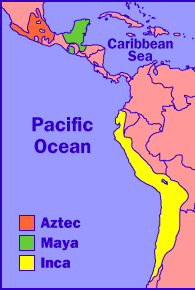 